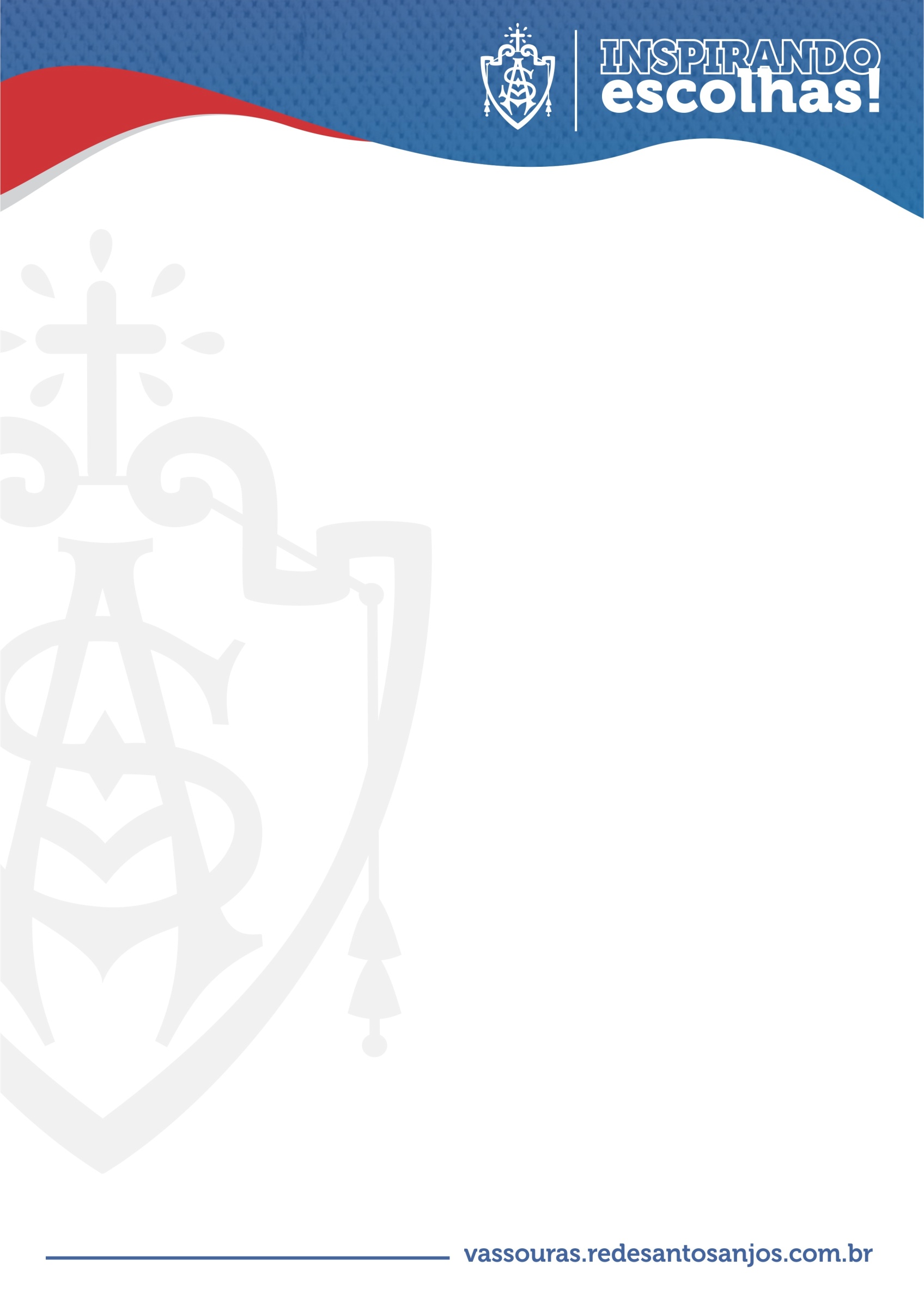 LISTA DE MATERIAL ESCOLARJARDIM I - 2022Aluno(a):________________________________________________________________________________100 folhas de 40 Kg (tipo cavalete)				 01 folha de cartolina 5 folhas de papel 40 kg (grande)				 02 rolos de papel crepom500 folhas de papel ofício A4				01 folha de papel de presente100  folhas de papel ofício colorido				03 folhas de colorset02 pacotes de colorcard					01 folha de papel celofane01 folha de papel laminado				01 folha de papel manilha02 folhas de papel cartão					01 folha de papel micro-ondulado (corrugado)01 frasco de cola branca 250g 				01 caixinha de pintura a dedo02 frascos de tinta guache 250g (verde)			01 caixa de plasticolor (cola colorida)01 estojo de caneta de retroprojetor (6 unid) 		02 caixas de massinha de modelar - 12 unidades02 caixas de Compactor Color com 6 unidades		02 caixas de giz de cera (estaca)01 tubo de tinta em alto relevo (vermelha)02 metros de TNT (qualquer cor) (com 1,40m de largura)01 pasta polionda de 4cm (vermelha)01 escova de dente (com capa) e um creme dental infantil (com nome)01 copo (sem canudo)01 avental (ou blusa de malha de um adulto)01 agenda/2022, da preferência do(a) aluno(a), com uma página inteira por dia.                                                MATERIAL PARA ARTE02 bolinhas de isopor (tamanhos diferentes)			05 tubos de cola quente (fino)01 m de algodão cru (tecido)				10 botões de camisa05 placas de emborrachado (E.V.A.)		 	01 frasco de cola Tek Bond50 cm de tecido						01 m de juta10 pares de olhinhos de boneca				01 rolo de fita metalóide02 vidros de tinta plástica					01 frasco de purpurina / glíter01 m de velcro                                                              	01 m de ímã01 pote pequeno de verniz                                           	01 m de acrilon02 vidros de tinta para tecido                                       	01 camiseta de malha branca lisa – tamanho da criança                                 OBS. Outros materiais serão pedidos durante o ano letivo, de acordo com as atividades.PROJETO DE LEITURADurante o ano letivo será pedido um  livro de história, adequado à idade, para o PROJETO DE LEITURA.REUNIÃO DE PAIS E ENTREGA DE MATERIAL02/02/2022  - 14h30min - Jardim IINÍCIO DAS AULAS03/02/2022